The Beauty of 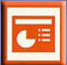 Spiritual Language
Pastor Mark Schwarzbauer PhD
Family Worship Center 5/29/16Intro: Memorial weekend- remembering those who gave their lives for our freedom.  Seeing a glimpse of Jesus who died to restore us to God.  Zephaniah 3:9 “For then I will restore to the peoples a pure language,That they all may call on the name of the Lord,To serve Him with one accord.Review  Slides:Hebrews 6 FoundationsThe Lost Art of RepentanceRepentance definitionWhy Does God Want You to Get Baptized? Symbolize Transformation and Publicly Proclaim Personal FaithHebrews 6 and Doctrine of Baptisms PluralLast Week - Myths and Marvels of PentecostThe Refreshing of PentecostPart One: A Bakers Dozen Myths about Pentecost and Pentecostals Part Two: The Baptist IN/WITH the Holy Spirit Please see the previous messages all available online.The Baptism in the Holy Spirit is in all 4 Gospels and Acts.The Release of the Holy Spirit already inside of you.Fr. Dennis Bennett in his book “How to Pray for the Release of the Holy Spirit” explains how the Baptism in the Holy Spirit is a release of the Holy Spirit who already lives inside of you as a believer.You already have the Holy Spirit in you when you are born again.  Therefore, the Baptism in/with the Holy Spirit is not trying to get the Holy Spirit to come to you.  The Baptism in the Holy Spirit is releasing the Holy Spirit who is in you to flow through and from you.Closing: On Pentecost Sunday, join our almost one billion Pentecostal brothers and sisters around the world in allowing the Holy Spirit to baptize you and flow through your life.Part Three: Why it is difficult for some people to releasePeople sometimes have difficulty releasing to the Holy Spirit for various reasons.I prayed many months for it.  Jack Hayford shared he wrestled with it for 3 years.Sometimes it is fear that causes us to hold back.Sometimes it is concern over losing control.Sometimes it is a misunderstanding of how the release comes.The Barrier of fear that I may be opening myself up to the devil!I had a pastor I respected instill that fear in me with negative and weird stories.Then I read the Scriptures… Luke 11:9-13Father will not only protect you, He assures you based on His goodness and call you to come and ask.The barrier of concern over losing control.In America we are very self-conscious and highly resistant to letting go.  Those who come from a chaotic background tend to be controlling to keep peace.The Spirit is not going to control you.  He will not override your free will.Praying in tongues does not leave a person out of control.I Cor. 14:32 tells us the “spirits of the prophets are subject to the prophets.”  I Cor. 14:15 tells us it is a matter of the “will” or choice. You control when and where you release the Spirit.  The barrier of misunderstanding.Sometimes we misunderstand that God will not make you speak; you need to do the speaking.  God will not manipulate you or control you.Reflecting on why it took 3 years for the release of the Holy Spirit in his life, Jack Hayford in The Beauty of Spiritual Language says “I said nothing, because I supposed that speaking in tongues was, well, more a linguistic seizure of some kind, rather than a voluntary point of participation with the Holy Spirit giving utterance. “ page 43Robert Morris corrects the “Myth – It’s just going to jump out of you one day.”  No it doesn’t, example of walking past offering plate and a dollar jumps out of your wallet – wow I have the gift of giving!  Doesn’t happen without you.  You have to take action and participate.V.  Isaiah 28- The Baptism in the Holy Spirit with spiritual language of tongues is “the rest” and refreshing promise of God.Part Four: The Beauty of Spiritual LanguageThe Old Testament prophecies of Speaking in Tongues.Isaiah 28:11-12.11 For with stammering lips and another tongueHe will speak to this people,12 To whom He said, “This is the rest with whichYou may cause the weary to rest,”And, “This is the refreshing”;Yet they would not hear.Zephaniah 3:9“For then I will restore to the peoples a pure language,That they all may call on the name of the Lord,To serve Him with one accord.”The distortion of language by men.God gave the first language and it was totally pure.Man messed up language at the fall introducing vulgarity, put downs, sarcasm, inappropriate comments and lewd statements.At Babel, language needed to be confused to prevent destructive forces from unifying. The restoration of language by God. God’s promise in Zephaniah 3:8 to restore a pure language is fulfilled in tongues where the Holy Spirit gives us pure Spirit led language in both earthly and heavenly languages.1.  Spiritual language is pure.  There is no cursing or inappropriate language praying, worshipping or speaking in tongues. 2.  The Spirit prays through you (although you cooperate in actually speaking).“they may call on the name of the Lord” is reflected in I Corinthians 14:2 “For he who speaks in a tongue does not speak to men but to God…”“To serve Him with one accord” is reflected in I Cor. 12-14 where the gifts of the Spirit are part of the church building each other up in the unity of the Spirit. The spiritual language of speaking in tongues is pure and Spirit directed, that’s why it refreshes you so much.The restoration starts with restoring your relationship to God.Jesus died to pay the penalty for your sin and to be your bridge back to God.You need to repent and believe in Jesus.Closing:  The restoration in worship and prayer.Discussion Items and Questions for Home and Small Group1.  What does it mean that tongues is a “pure language”?  2.  Why do you think it was important to God to restore a pure language to us? 3.  If you have not been baptized in the Holy Spirit with the initial physical evidence of speaking with other tongues please take time to surrender and pray.4.  If you have, please take time to pray in the Spirit and worship in the Spirit as Paul encourages us to do in I Cor. 14:15.  Next Week:The Old Testament Prophecies being fulfilled in Acts and in YOUThe Beauty of Spiritual Language… Next PartTongues for prayer and worship	Acts 2 they were worshipping	I Cor 14:5 Prayer	I Cor 14:15-15 prayer and worship – singing“In Acts 2:4 which is the first time anyone ever actually spoke with tongues, this key text assists us in understanding the link between the miracle of the language and the mind-set to speak in response.   “And they were all filled with the Holy Spirit and began to speak with other tongues, as the Spirit gave them utterance.”The verb “they began” is pointing in its timing – aorist being the Greek tense.  The grammatical form makes the statement clear – “At this point, they (the people being filled) began (as a participative response) to speak with tongues.” The linguistic miracle is shown in the verb in the phrase “as the Spirit gave.” The Spirit was continuously giving then what they were speaking out loud.”It is also a striking fact that the verb apophthegomai (“utterance”)  is used; a word in coming Greek usage which not only described outspoken declarative  speech, but which was used for speech thought to be motivated by a divine, prophetic impulse.  So Paul’s explanation that Holy-Spirit-inspired speech is still only spoken by the speaker’s choice, and the fact that that’s the way Pentecost was, both released me to decide: I will speak!  It wasn’t a presumption born of enthusiasm, but an obedience born of faith.” Page 48-49